 Základné  organizácie  Slovenského  zväzu  včelárov – Púchov a Lúky                  Pozývajú  na           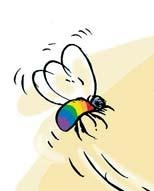 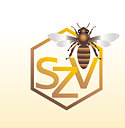 16.včelársku nedeľu púchovského regiónu  ktorá  sa  uskutoční dňa 6.8.2023 od  9,00 hod.v Mestečku pri PúchoveProgram: 9,00 hod.  -  Prezentácia  a predaj včelárskych výrobkov                     10,00 hod.  -  Slávnostné  zahájenie                     10,10  hod. –  Vyznamenanie  zaslúžilých  včelárov                     10,30 hod.  -  Pasovanie novoprijatých  včelárov                       10,45 hod.  -  Vystúpenie  HS  HeligonicaOd  11,00  hod.  sa  uskutočnia v sále  DK  prednášky:Všeobecné včelárstvo  -  doc. Ing. Róbert  Chlebo, PhD.       Všeobecné včelárstvo –   Ing. Pavel FiloSúbežne  bude  prebiehať  predaj  včelárskych  potrieb a súťaž najlepší  med  regiónu.Počas  celého  dňa bude prebiehať ochutnávka  medu  a taktiež bude  ponúknuté  bohaté  občerstvenie a dobrá  nálada.Na  akciu  pozývame  všetkých  včelárov  a  priateľov včelárstva.Vstupné – 1 €